Из пепла и руин: рекомендательный список литературы / Сост. Е. Г. Духанова. – Таганрог: ЦГПБ имени А. П. Чехова, 2015Агапов К. А. Славное пятилетие: [пять лет после освобождения Таганрога от немецко-фашистских оккупантов]  // Таганрогская правда. – 1948. – 29 авг. – С. 1Агапов К. Благоустройство набережной дело всех трудящихся Таганрога: [реконструкция Северо-Восточной набережной] // Таганрогская правда. – 1951. – 23 окт. – С. 2Агапов К. Благоустройству города – широкий размах: [озеленение, освещение и дорожно-мостовое строительство] // Таганрогская правда. – 1952. – 22 апр. – С. 3Аладина. Возрожденная школа: [о восстановлении школы № 32]                // Таганрогская правда. – 1944. – 3 окт. – С. 1Андреева Ф. Наш вклад: [учителя Таганрога на восстановлении городских школ; есть статистические данные] // Таганрогская правда. – 1943. –  № 61. – (дата утрачена) – С. 2Артюшкина Т. А. По пути прогресса: [восстановление народного образования в Таганроге] // Вехи Таганрога. – 2010. – № 45. – С. 5–7Астахов А. Возрождение: [директор таганрогского завода имени Андреева о восстановлении предприятия] // Молот. – 1943. – 17 февр.Астахов А. Соревнование продолжается: [восстановление Н-ского завода] // Таганрогская правда. – 1943. – 21 нояб. – С. 2Бабкин В. Патриотическое движение таганрожцев // Молот. – 1943. – 12 окт. Бабкин В. Ремонт и восстановление жилого фонда: [есть статистические данные] // Таганрогская правда. – 1943. – 9 окт. – С. 2Белова Н. А. Здесь готовят металлургов: [история металлургического колледжа  г. Таганрога] // Вехи Таганрога. – 2010. – № 45. – С. 48–50 Белый Г. Городу – сплошную радиофикацию // Таганрогская правда. – 1952. – 16 апр. – С. 3Бертем А. К открытию Парка культуры и отдыха: [о полном восстановлении городского парка] // Таганрогская правда. – 1952. – 23 апр. – С. 2Бондаренко А. В. Старейшее в области профессиональное училище: [ПУ № 81 г. в годы войны и после освобождения Таганрога] // Вехи Таганрога. – 2010. – № 45. – С. 74-75Булгаков В. Из пепла и руин // Булгаков В. И. Пламя, металл, люди: история Таганрогского металлургического завода. – Ростов н/Д, 1972. – С. 133-144Бровкович Д. Таганрог в новой сталинской пятилетке: [о предстоящих планах трудящиеся по восстановлению города] // Таганрогская правда. – 1947. – 17 янв. – С. 2; 24 янв. – С. 2Быстрее восстанавливать цехи ширпотреба на предприятиях: [совещание начальников цехов ширпотреба] // Таганрогская правда. – 1945. – 5 сент. – С. 2В единой семье советских городов растет и строится Таганрог: [об изменениях, произошедших в городе после освобождения от немецко-фашистских оккупантов] // Таганрогская правда. – 1952. – 14 сент. – С. 1–2В Таганроге за 8 лет: [предприятия города на восстановлении производства] // Таганрогская правда. – 1951. – 29 авг. – С. 2Василенко И. Зеленокудрые друзья: [озеленение города после освобождения]   // Таганрогская правда. – 1944. – 19 сент. – С. 2Васильев А. В районе металлургов и котлостроителей: [о развитии городских районов в послевоенное время] // Таганрогская правда. – 1952. – 14 сент. – С. 2Ватин В. Мы возродим тебя, родной Таганрог!: [на митинге трудящихся освобожденного города] // Молот. – 1943. – 5 сент.Вишневская В. Научно-исследовательская работа интеллигенции Таганрога: [интеллигенция города в деле быстрейшего возрождения былой индустриальной и культурной славы] // Таганрогская правда. – 1944. – 9 дек. – С. 2Вехи истории: [о восстановлении металлургического завода] // …И дольше века льется сталь. – Ростов н/Д, 2006. – С. 30-33Возвращение: [о перебазировании авиационного завода] // Мартыненко В. Н. Трудный хлеб гидроавиации. – Таганрог, 2004. – С. 172–181Возрождение города: [беседа с председателем Таганрогского городского комитета обороны тов. А. А. Зобовым] // Молот. – 1943. – 1 сент.Воликова М. Радио в Таганроге: [о восстановлении радиосвязи в после освобождения Таганрога от немецко-фашистских захватчиков] / М. Воликова, Е. Шаповалов // Таганрогская правда. – 1946. – 7 мая. – С. 2Волошин. На башнях танков будет имя «Таганрог»: [о сборе средств металлургов и энергетиков на строительство танковой колонны] / Волошин, Садовский // Таганрогская правда. – 1944. – 22 февр. – С. 1 Второе рождение (1946-1950) // Красный котельщик (В документах и воспоминаниях). – Ростов н/Д, 1967. – С. 163-264Годы испытаний: [послевоенные годы восстановления] // Надежный партнер: 75-летию Бюро технической инвентаризации Таганрога посвящаю. – Б.г. – С. 8–10Годы испытаний: [о работе отдела Финансового управления в послевоенные годы] // Стомов В. П. В истории и в веках: 75-летию Финансового управления города Таганрога посвящается. – Б. г. – С. 15 –22 Головейко Н. Возрождение института инженеров-механиков сельского хозяйства // Таганрогская правда. – 1944. – 27 авг. – С. 2Горняк В. Быстрее возрождать культурную славу Таганрога. На VI партийной конференции Ленинского района // Таганрогская правда. – 1944. – 29 дек. – С. 2Громов Н. Много начато и ничего не окончено. Строители медленно восстанавливают промышленность города / Н. Громов, В. Петров // Таганрогская правда. – 1945. – 15 авг. – С. 2Гуда А. Год спустя: [о большой работе, проделанной трудящимися г. Таганрога по восстановлению хозяйства города] // Молот. – 1944. – 30 авг. – С. 3Данильченко И. Внедрять передовую технологию: [о восстановлении завода «Красный котельщик»] // Таганрогская правда. – 1944. – 9 авг. – С. 2Девятая годовщина освобождения Таганрога от немецко-фашистских оккупантов: [об ущербе, нанесенном фашистскими оккупантами, и восстановлении города] // Таганрогская правда. – 1952. – 30 авг. – С. 3Дело чести таганрожцев: [горком партии объявил двухмесячник восстановления и благоустройства Таганрога] // Таганрогская правда. –1944 . – 20 авг.  – С. 1Дворец пионеров должен стать нашей гордостью: [коллектив Государственного драматического театра имени А. П. Чехова взял шефство над Дворцом пионеров] // Таганрогская правда. – 1944. – 30 дек. – С. 1Довголенко И. Раны завода будут залечены: [о восстановлении кожевенного завода № 1] // Таганрогская правда. – 1943. – 20 окт. – С. 2 Дорогами войны. Летопись 1941-1945 / Сост. Ратник В. И., Шемет М. Я.  – Таганрог, 2013. – С. 54-94Донскова Л. А. У истоков возрождения Таганрога: [об освобождении города, определении ущерба и начале восстановления народного хозяйства в 1943 г.] // Вехи Таганрога. – 2010. – № 43. – С. 13–17Дорошенко Т. Дуровский цирк на дорогах войны: [о перечислении средств цирка под управлением В. Г. Дурова на восстановление Таганрога] // Вехи Таганрога. – 2000. – № 4. – С. 50Дружная подписка на новый Заем поможет успешно решать великие задачи послевоенной пятилетки: [таганрожцы приняли активное участие в подписке на  Государственный заем на восстановление народного хозяйства СССР] // Таганрогская правда. – 1946. – 4 мая. – С. 2Духананин М. Таганрог – город передовой индустрии: [об итогах первой сталинской пятилетки] // Таганрогская правда. – 1947. – 18 мая. – С. 2Жилища ремонтировать быстро и хорошо: [о восстановлении жилья для трудящихся Таганрога] // Таганрогская правда. – 1943. – 22 окт. –  С. 2Журбенко М. Традиции орденоносного завода: [о восстановлении Таганрогского кожевенного завода № 1] // Таганрогская правда. – 1943. – 16 нояб. – С. 1За дальнейший расцвет родного города. К 10-летию со дня освобождения Таганрога от фашистских захватчиков // Таганрогская правда. – 1953. – 28 авг. – С. 2Заболотский И. В разведку на «Таганрогском пионере»: [таганрогскими школьниками было собрано 136 тысяч рублей на строительство боевого самолёта для ВВС Красной Армии] // Вальцовка. – 2008. – 19 сент. – С. 7Зобов А. Месяц в освобожденном Таганроге: [секретарь таганрогского горкома партии о восстановлении города] // Молот. – 1943. – 2 сент. Из руин и пепла: [о восстановлении завода «Красный гидропресс»] // Рожденный дважды. – Ростов н/Д, 1982. – С. 66-74Иванов В. 200 процентов – норма рабочего времени: под таким девизом работали фронтовые бригады: [о создании в военное время на Таганрогском металлургическом заводе ударных бригад] // Вальцовка. – 2010. – 7 мая. – С. 3 Ивин Б. Танковая колонна «Таганрог»: [на собранные в 1944 году таганрожцами деньги построена танковая колонна "Таганрог"] // Таганрогская правда. – 1946. – 8 сент. – С. 2Из истории Таганрогской прокуратуры: [деятельность прокуратуры в послевоенные годы] // Прокуратура города Таганрога. – Таганрог, 2012. – С. 35–39Индустриальному Таганрогу – образцовый жилищный фонд. С собрания городского партийного актива: [восстановление жилищного фонда; обеспечение населения теплом] // Таганрогская правда. – 1944. – 4 авг. – С. 2К новому подъему социалистической промышленности. К 10-й годовщине со дня освобождения Таганрога от немецко-фашистских оккупантов // Таганрогская правда. – 1953. – 20 авг. – С. 2 К новым успехам социалистической культуры. К 10-й годовщине со дня освобождения Таганрога от немецко-фашистских оккупантов                     // Таганрогская правда. – 1953. – 20 авг. – С. 3Календарь славного десятилетия: [промышленность Таганрога, культура и благоустройство: хронология восстановления и развития]                          / Таганрогский Краеведческий музей // Таганрогская правда. – 1953. – 30 авг. – С. 4Клемптнер В. Таганрогу нужен стадион: [о восстановлении городского стадиона] // Таганрогская правда. – 1944. – 3 окт. – С. 2Клеони И. Семьдесят с ГАКом: [о ведущем предприятии морского приборостроения в России - таганрогском заводе "Прибой"]                                       // Таганрогская правда. – 2012. – 21–27 сент. – С. 5Кожевников Ж. Возрождение: [о послевоенном восстановлении Таганрога]  // Таганрогская правда. – 2003. – 29 авг. – С. 4  Комаров С. Волей партии и правительства, руками советских людей: [о возрождении города после огромных бедствий, причиненных немецко-фашистскими захватчиками] // Таганрогская правда. – 1951. – 29 авг. – С. 2Комаров С. Девятая годовщина освобождения Таганрога от немецко-фашистской оккупации: [о восстановлении города за девять лет] // Таганрогская правда. – 1952. – 30 авг. – С. 3Кошелева В. И. Чтобы дети никогда не знали войны: [воспоминания участницы трудового фронта, работницы Таганрогского металлургического завода В. И. Кошелевой] // Вальцовка. – 2010. – 30 апр. – С. 3Кривовид Г. Г. В интересах отечества: [история колледжа морского приборостроения в г. Таганроге] // Вехи Таганрога. – 2010. – № 45. – С. 57-58 Кригер Е. Город на море: [о первых днях восстановительной работы в освобожденном Таганроге] // Известия. – 1943. – 2 сент.Куликов А. Уроки мужества Тамары Шараповой: [о труженице тыла, бывшей работнице Таганрогского металлургического завода]                     // Вальцовка. – 2012. – 27 апр. – С. 4 Михайлов Ф. Возрожденный город: [о проделанной работе по восстановлению г. Таганрога] // Молот. – 1948. – 24 авг.Морозова И. Л. Книги войны: [книги из фондов отдела дореволюционных и ценных изданий ЦГПБ имени А. П. Чехова г. Таганрога, изданные во время Великой Отечественной войны] // Вехи Таганрога. – 2010. – № 43. – С. 90 Мы – комбайностроители: [восстановление завода после освобождения города от немецко-фашистских захватчиков] // Творцы степных кораблей. – Ростов н/Д, 1965. – С. 78–97Меников А. Таганрог в лесах: [о благоустройстве города после освобождения от немецко-фашистских оккупантов] // Таганрогская правда. – 1949. – 13 нояб. – С. 3; 4Набока Н. Таганрог зацветет еще краше: [о восстановлении города после освобождения] // Таганрогская правда. – 1946. – 12 февр. – С. 2Наш самолет мы назовем «Таганрог». Вклад Н-ской части: [о комсомольской организации, собравшей средства на строительство самолета] // Таганрогская правда. – 1943. – 17 нояб. – С. 1Не склонив головы: [о восстановлении металлургического завода]             // Мищенко В. П. Таганрогский металлургический завод. – Таганрог:  «Клеор», 1996. – С. 11–14Некрасов И. Таганрогские комсомольцы на боевом посту: [секретарь Таганрогского горкома ВЛКСМ о восстановлении г. Таганрога молодежью]  // Молот. – 1943. – 25 сент. Некрасов И. Как комсомольцы Таганрога выполняют клятву, данную товарищу Сталину: [молодежь Таганрога на восстановлении города] // Таганрогская правда. – 1943. – 26 дек. – С. 2Николаев Е. На зов родины. Ширится соревнование среди строителей: [о коллективе центрально-механической мастерской № 7, которая работает над восстановлением ряда городских объектов] // Таганрогская правда. – 1943. – 28 нояб. – С. 2Новые дома, школы: [о восстановлении Таганрога после оккупации]                         // Таганрогская правда. – 1947. –12 янв. – С. 2Нулевой цикл // История создания и становления завода «Прибой». – Таганрог, 2004. – С. 9–17 Об участии комсомольских и профсоюзных организаций в работе по восстановлению и благоустройству Таганрога // Таганрогская правда. – 1944. –  19 авг. – С. 2Охрана здоровья трудящихся – почетная задача советского здравоохранения: [о необходимости коренного улучшения качества медицинского обслуживания трудящихся Таганрога] // Таганрогская правда. – 1944. – 22 дек. – С. 2Первый городской слет юных пионеров: [первый слет после освобождения города от немецко-фашистских оккупантов] // Таганрогская правда. – 1944. – 28 окт. – С. 2Первый День Победы: [как отмечали конец войны в Таганроге в 1945 году] // Таганрогская правда. – 2014. – 9-15 мая. – С. 1; 11Помощь транспорту в подготовке к зиме: [помощь промышленных предприятий города в восстановлении железнодорожного транспорта] // Таганрогская правда. – 1944. – 30 сент. – С. 1Превратим Таганрог в красивый, благоустроенный город! Четвертая сессия городского Совета депутатов трудящихся: [о конкретных мероприятиях связанных с осуществлением решения городского Совета депутатов трудящихся] // Таганрогская правда. – 1953. – 5 июня. – С. 2Повысить качество медицинского обслуживания населения // Таганрогская правда. – 1944. – 20 дек. – С. 1Пять средних учебных заведений: [восстановление учебных заведений в Таганроге] // Таганрогская правда. – 1943. – 25 дек. – С. 2О мерах по восстановлению и благоустройству города Таганрога.  Решение Исполнительного Комитета Ростовского Областного Совета депутатов трудящихся // Таганрогская правда. – 1953. – 30 мая. – С. 2Образцова Н. Клуб завода им. Сталина восстановлен полностью: [к 29 годовщине Октября восстановлен лучший клуб в городе] // Таганрогская правда. – 1946. – 12 нояб. – С. 2Открытие библиотеки и музея А. П. Чехова: [восстановлены и пополнены новой литературой абонементный отдел и читальный зал; открылся литературный музей при библиотеке] // Таганрогская правда. – 1943. – 12 сент. – С. 2 Поверка на прочность: [восстановление завода ТАНТК имени Бериева]                     // Мартыненко В. Н. Путь к «Альбатросу». – Таганрог, 2000. – С. 49–58Подготовка строительных кадров: [о направлении Наркомстроем на учебу служащих в строительный техникум] // Таганрогская правда. – 1944. – 16 авг. – С. 2Промышленность Таганрога колхозной деревне: [о восстановлении машино-тракторного парка, разрушенного немецко-фашистскими оккупантами]  // Таганрогская правда. – 1943. – 26 дек. – С. 1 Разумец П. Местная промышленность перед новым годом: [о восстановлении кооперативной промышленности Таганрога] // Таганрогская правда. – 1943. – 31 дек. – С. 2Ратник В. И. Военная летопись Таганрога: [таганрожцы на фронтах Великой Отечественной войны, в оккупированном городе, на восстановлении Таганрога] // Вехи Таганрога. – 2000. – № 4. – С. 25 –26 Ратник В. И. Через все трудности: [о трудовом подвиге таганрожцев в годы Великой Отечественной войны] // Вехи Таганрога. – 2010. – № 43. – С. 27–28 Растет, благоустраивается индустриальный Таганрог: [о работах, проведенных по благоустройству города; есть статистические данные] // Таганрогская правда . – 1953. – 31 янв. – С. 2Репьев А. Усилить борьбу с детской безнадзорностью: [о внешкольной работе с детьми после освобождения Таганрога] // Таганрогская правда. – 1944. – 22 окт. – С. 2Романютин П. Строим на века!: [о восстановлении Таганрога в послевоенное время] // Таганрогская правда. – 1952. – 6 нояб. – С. 3 Связь дана: [о восстановлении почтово-телеграфной связи в освобожденном Таганроге] // Таганрогская правда.  1943. – 8 сент. – С. 2Сегодня исполнилось 10 лет со дня освобождения нашего города от фашистских оккупантов: трудящиеся Таганрога встречают знаменательную дату новыми трудовыми успехами // Таганрогская правда. – 1953. – 30 авг. – С. 1Селезнева А. Так будет выглядеть наш город: [о проекте генерального плана реконструкции  Таганрога] // Таганрогская правда. – 1947. – 16 нояб. – С. 2Славный путь: [о восстановлении завода «Красный котельщик» после освобождения Таганрога от фашистских захватчиков, который уже через три месяца начал выпускать первые котлы] // Таганрогская правда. – 1953. – 30 авг. – С. 2Снова мирный труд: [о восстановлении металлургического завода] // Зайцев Е. В. Памятные страницы. Из истории Таганрогского Металлургического завода – Ростов н/Д, 1961. – С. 112-123Спиридонов А. Танки "От трудящихся Таганрога" дошли до Берлина: [на собранные в 1944 году горожанами деньги построена танковая колонна "Таганрог", штурмовавшая Берлин и освобождавшая Прагу] // Таганрог , 2013. – 8 мая. – С. 6 Строители держат экзамен: [о работе строительных организаций по восстановлению жилья] // Таганрогская правда. – 1943. – 20 окт. – С. 1Сысоев В. День в Таганроге: [о возрождающейся хозяйственной и культурной жизни в освобожденном Таганроге] // Труд. – 1943. – 12 сент.Таганрог в послевоенной сталинской пятилетке: [о восстановлении промышленности и благоустройстве города] // Таганрогская правда. – 1949. – 27 авг. – С. 2Таганрог возрождается: [первые мероприятия, предпринятые сразу после освобождения Таганрога] // Таганрогская правда. – 1943. – 2 сент. – С. 2Театр имени А. П. Чехова восстановлен: [об открытии театра А. П. Чехова в Таганроге] // Таганрогская правда. – 1949. – 27 нояб. – С. 3Технический прогресс в промышленности: [восстановление Таганрога] // Таганрогская правда. – 1944. – 12 дек. – С. 1Титаренко И. Н. Таганрог – обороне страны: [о работе таганрогской промышленности на нужды фронта в годы Великой Отечественной войны 1941– 945] // Вехи Таганрога. – 2010. – № 43. – С. 22–24 Уличные комитеты: [о деятельности уличных комитетов после освобождения Таганрога] // Таганрогская правда. – 1944. – 26 июля. – С. 1Ускорить ремонт жилищ: [о восстановлении и ремонте жилья] // Таганрогская правда. – 1943. – 13 окт. – С. 1Фотиев В. Перед открытием занавеса… [ядро послевоенного Таганрогского театра имени А. П. Чехова составили выпускники Московского Государственного института театрального искусства] // Таганрогская правда. – 1944. – 17 дек. – С. 2Харчевников С. Мы гордимся ими: [о восстановлении железнодорожного училища при станции Таганрог] // Таганрогская правда. – 1943. – 3 окт. – С. 2Чаленко С. Напишем летопись вместе!: [послевоенное восстановление Таганрога]   // Таганрогская, правда. –2010. – 12-18 февр. – С. 9 Чижов А. Трудовое участие таганрожцев в благоустройстве города                          // Таганрогская правда. – 1944. – 10 дек. – С. 2Шамраевский И. Вклад котлостроителей в послевоенную сталинскую пятилетку // Таганрогская правда. – 1951. – 18 июля. – С. 3Шатерникова Л. Ю. Завод "Красный котельщик" в годы Великой Отечественной войны: [завод в эвакуации и восстановленный после оккупации Таганрога – единственный обеспечивал народное хозяйство котельным оборудованием] // Вехи Таганрога . – 2000. – № 4. – С. 41–43 Шатерникова Л. За четыре месяца восстановили работу 12 цехов: [история восстановления завода "Красный котельщик" после освобождения Таганрога] // Красный котельщик. – 2004. – 27 авг. – С.4Шепелев Г. М. Центр культуры индустриального Таганрога: [председатель исполкома Ленинского района г. Таганрога о коренных культурных и хозяйственных преобразованиях] // Таганрогская правда. – 1947. – 25 нояб. – С. 2Шестая годовщина: [шесть лет со дня освобождения Таганрога от немецко-фашистских захватчиков] // Таганрогская правда. – 1949. – 30 авг. – С. 1Школьники помогают восстанавливать заводы: [пионеры и школьники Орджоникидзевского района организовали воскресник по уборке территорий заводов] // Таганрогская правда. – 1943. – 17 окт. – С. 1Шовский Л. Выше довоенного уровня: [объем работ на вагоноремонтном пункте станции Марцево превзошел довоенный] // Таганрогская правда. – 1945. – 21 нояб. – С. 2Шуваев В. Корабельные разведчики в небе войны: [о гидросамолетах, разработанных в военное время в ОКБ Г. М. Бериева] // Таганрогская правда. – 2010. – 7 – 13 мая. – С. 8 – 9Шульман Д. Поликлиника водников восстановлена // Таганрогская правда. – 1944. – 13 сент. – С. 2Щаденко А. Забота о здоровье трудящихся: [о восстановлении лечебных учреждений Таганрога] // Таганрогская правда. – 1943. – 8 сент. – С. 2Щербатенко М. Таганрожцы восстанавливают железную дорогу: [о восстановительных работах на Северо-Кавказской железнодорожной магистрали] // Таганрогская правда. – 1944. – 22 июля. – С. 2Ярцев А. Помощь города транспорту: [о восстановительных работах на железнодорожном узле] // Таганрогская правда. – 1944. – 10 окт. – С. 2Ященко Д. Таганрог сегодня: [о Таганроге, возрождающемся после освобождения от немецких захватчиков] // Молот. – 1943. – 19 сент.Ященко Д. Возрождается слава Таганрога: [о работе по восстановлению хозяйства г. Таганрога, разрушенного немецкими оккупантами] / Д. Ященко, Ф. Михайлов // Молот. – 1944. – 30 авг. – С. 3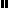 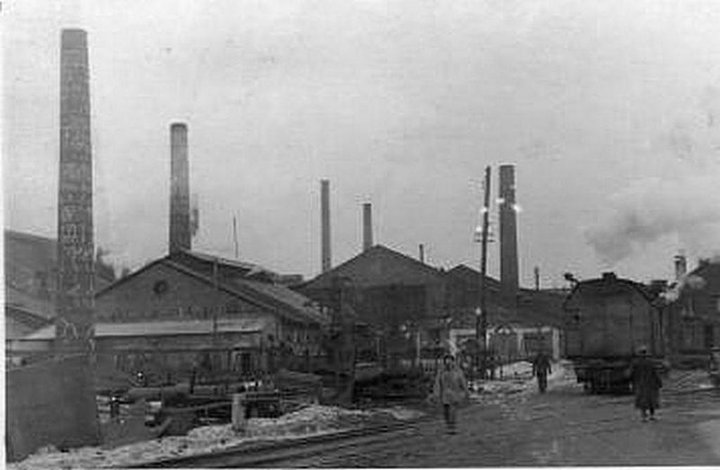 